RPS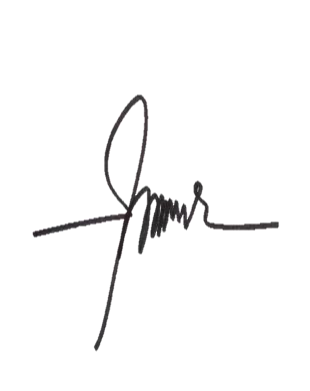 Metode dan Media PembelajaranPerkuliahan dilaksanakan dengan metode tatap muka. Pertemuan pertama dilakukan kontrak belajar dan penjelasan mengenai rencana pembelajaran yang akan dilaksankan selama satu semester. Pada pertemuan kedua dan seterusnya, mahasiswa melakukan review materi pada pertemuan minggu sebelumnya, selanjutnya menyampaikan materi dan penjelasan secara klasikal baik online maupun offline. Penjelasan materi menggunakan media laptop, sehingga mahasiswa diharapkan membawa laptop pada setiap pertemuan, terutama jika ada materi praktik.Pengalaman Belajar MahasiswaMahasiswa mendapatkan pengalaman belajar berupa penjelasan secara klasikal oleh dosen. Hal ini bertujuan agar mahasiswa mampu mencapai kemmapuan disetiap tahapan pembelajaran sebagai berikut:Perkuliahan luring dan atau daring mahasiswa mengikuti perkuliahan minimal 75%Keaktifan dan partisipasi mahasiswa diwujudkan dalam mengikuti perkuliahan secara daring dan luringDisamping perkuliahan, mahasiswa melaksanakan tugas mandiri membaca beberapa referensi yang telah disarankan dosenMahasiswa membuat makalah sesuai dengan kaedah penulisan karya ilmiah dan tugas lain yang sesuai dengan materi dan capaian pembelajaran.Evaluasi PembelajaranEvaluasi pembelajaran mengacu pada prinsip dan tehnik penilaian yang diterapkan oleh Permendikbud No.03 Tahun 2020 tentang Standar Nasional Pendidikan Tinggi. Prinsip penilaian yang digunakan mencangkup prinsip edukatif, otentik, objektif, akuntabel dan transparan yang dilakukan secara terintegrasi. Adapun tehnik penilaian yang digunakan terdiri dari observasi, partisipasi dan unjuk kerja yang dilakukan saat proses perkuliahan dengan bobot 50%. Sedangkan tes tertulis, dilakukan dengan mengadakan Ujian Tengan Semester (UTS) dengan bobot 20% dan Ujian Akhir Semester (UAS) dengan bobot 30%ReferensiAgeng Widodo (2019). Implementasi nilai dan Etika Pekerja Sosial dalam penanganan klien NAPZA. KOMUNIKA Journal. Vol.02.No.02 Tahun 2019Ageng Widodo (2020). Intervensi Pekerja Sosial dalam Rehabilitasi Sosial. Bina Al-Ummah Journal. Vol. 14 No.02 Tahun 2020Ageng Widodo. (2021). The Role of NGO in Community Empowerment (Case Study LPPSLH Penderes Empowerment in Pasingganan Village, Banyumas Regency). Journal Prosperty of Society and Empowerman. Vol.1 No. 2 Desember 2021. Ageng Widodo. (2019) Pembinaan Anak Jalanan Melalui Pola Asuh di Rumah Singgah dan Belajar Diponegoro Sleman Yogyakarta. HISBAH Journal Vol.16 No.1 Juni 2019.Ageng Widodo. (2021). Peran LPPSLH dalam Pemberdayaan Petani Melalui Pendampingan Pembutan Gula Kelapa Organik. IMEJ.Vol.3 No.2 Desember 2021Ageng Widodo (2020) Kebijakan Pembangunan Desa Inklusif Analisis Monitoring dan Evaluasi di Kelurahan Sidorejo, Kulonprogi D.I. Yogyakarta. Empower Journal. Vol.5 No.2 Tahun 2021Dunham (2020). Community Walfare Organization. New York: CromwellFriedlander. (2018). Introductions to Social Walfare. New York. Prentice Hall Tracker. (2018). Social Group Work. Illinois: PeacockK. H. Miga, (2015). Completing the human genome: The progress and challenge of satellite DNA assembly. Chromosome Res. 23, 421–426.K. H. Miga, I. A. Alexandrov, (2021) Variation and evolution of human centromeres: A field guide and perspective. Annu. Rev. Genet. 55, 583–602Keller, K. L., Swaminathan, V. (2020). Strategic brand management: building, measuring, and managing brand equity. Pearson Harlow.Nadeak, B. (2020). Manajemen Humas Pada Lembaga Pendidikan. Bandung: Widina Bhakti Persada.Nhedzi, A. (2019). The media of Consumption and the Consumption of time: How a consumer in fast-paced econome use traditional and new media tools. Observatorio, 13 (2). https://doi.org/10.15847/obsOBS13220191345Schwab, K. (2021). Stakeholder capitalism: A global economy that works for progress, people and planet. John Wiley & Sons.Vroom, E. B., & Massey, O. T. (2021). Moving from implementation science to implementation practice: The need to solve practical problems to improve behavioral health services. The Journal of Behavioral Health Services & Research, 1–11.Y. Suzuki, E. W. Myers, S. Morishita. (2020). Rapid and ongoing evolution of repetitive sequence structures in human centromeres. Sci. Adv. 6, eabd9230Yaspan. (2017). Case Social Work in Indonesia, Jakarta: Gunung AgungZadlers. (2017). Working With People. New York: Lippincol Company. Zunhems (2015). Social Work and Methode Rehabilitatiosn. New York. Cromwell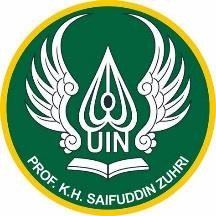 FORMULIRNo Dokumen:Un.19/LPM/F/05/001RENCANA PEMBELAJARAN SEMESTER (RPS) FAKULTAS DAKWAHUIN PROFESOR KIAI HAJI SAIFUDDIN ZUHRI PURWOKERTOAlamat: Jl. A. Yani No. 40 A, Telp. (0281) 635624 Purwokerto 53126TanggalTerbit:9 Februari 2022RENCANA PEMBELAJARAN SEMESTER (RPS) FAKULTAS DAKWAHUIN PROFESOR KIAI HAJI SAIFUDDIN ZUHRI PURWOKERTOAlamat: Jl. A. Yani No. 40 A, Telp. (0281) 635624 Purwokerto 53126No. Revisi:III (tiga)Mata KuliahMata KuliahKodeKodeBobot sksSemester/Prodi/KelasSemester/Prodi/KelasTanggal PenyusunanRehabilitasi SosialRehabilitasi SosialPMI 62106PMI 6210636-PMI-B6-PMI-B12 Februari 2023OTORISASIDosen Pengampu Mata KuliahDosen Pengampu Mata KuliahPenanggung Jawab Mata KuliahPenanggung Jawab Mata KuliahPenanggung Jawab Mata KuliahKoordinator Program Studi Pengembangan Masyarakat IslamKoordinator Program Studi Pengembangan Masyarakat IslamOTORISASIAgeng Widodo, M.A.Ageng Widodo, M.A.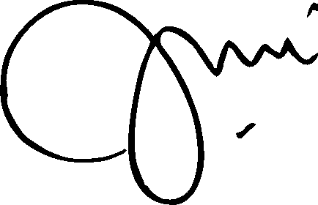 Dr. Asyabudin, M.A.Dr. Asyabudin, M.A.Dr. Asyabudin, M.A.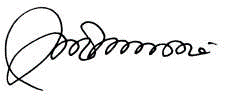 Imam Alfi,  M.SiImam Alfi,  M.SiCapaian Pembelajaran (CP)CPL Prodi (diambil dari dokumen SKL dan CPL Diktis Pendis Kemenag tahun 2018)Bidang Sikap dan Tata NilaiMengintegrasikan nilai, norma dan etika akademik dalam kehidupan baik dalam masyarakat maupun negaraMenunjukan etos kerja, rasa bangga dan percaya diri serta menghargai bidang tugas Rehabilitasi Sosial Bidang PengetahuanMenguasai berbagai teori dan langkah rehabilitasi sosial dalam ranah Pengembangan MasyarakatBersikap inklusif, bertindak obyektif dan tidak diskriminatif serta mampu bekerjasama yang baik dalam tim serta memiliki kepedulian terhadap sesamaBidang Keterampilan UmumMenunjukan dan menguasai pengetahuan dan langkah-langkah dalam menyampaikan gagasan ilmiah secara lisan dan tertulis dengan baik kaitannya rehabilitasi sosialBidang Keterampilan KhususMampu Menunjukan kemampuan dalam praktik rehabilitasi sosial baik dalam ranah mikro maupun mezzoMelakukan praktik dalam rehabilitasi sosial: motivasi, diagonis, vocational training dan pelatihan.Capaian Pembelajaran (CP)CP Mata KuliahCapaian Pembelajaran (CP)CP Mata KuliahMahasiwa Menguasai pengetahuan yang berkaitan dengan konsep, filosofi, metode, disiplin keilmuan ilmu pengembangan masyarakat dalam lingkup rehabilitasi sosial (M1)Mahasiswa Menguasai pengetahuan dan langkah-langkah dalam mengembangkan pemikiran kritis dan sistematis memecahkan masalah  yang berkaitan dengan rehabilitasi sosial. (M2)Mahasiswa mampu dalam melakukan praktik rehabilitasi sosial: motivasi, diagnosis, vocational traning dan pelatihan (M3)Deskripsi Mata KuliahDeskripsi mata kuliah :Mata Kuliah ini membahas tentang aspek rehabilitasi sosial, dimulai dari sejarah, ruang lingkung, metode bimbingan dari perorangan, kelompok dan masyarakat. Selain itu dalam mata kuliah ini juga keterampilan dalam praktik rehabilitasi sosial: diagnosis, motivasi, pelatihan dan vocational traning Per-KeKemampuan Akhir yang Direncanakan PadaTiap Tahapan Pembelajaran Untuk Memenuhi CP Mata KuliahBahan Kajian Terkait Dengan Kemampuan Yang Akan Dicapai1231Overview, Relevansi Program dan Metode Pembelajaran dalam Rehabilitasi SosialOverview, Membahas mengenai relevansi program dan metode pembelajaran dalam rehabilitasi sosial 2Konsep dasar Rehabilitasi Sosial dan Ruang Lingkupnya  Membahas tentang sejarah dan konsep dalam rehabilitasi sosial. 3Pengenalan Jenis Panti Rehabilitasi Sosial dan Fungsinya  Metode bimbingan sosial perorangan dalam kaitannya rehabilitasi sosial serta simulasi/praktik. 4Metode Bimbingan Sosial Kelompok dalam Rehabilitas sosial Metode bimbingan sosial kelompok dalam rehabilitasi sosial serta simulasi/praktik5Metode Bimbingan Sosial Masyarakat dalam Rehabilitasi Sosial Metode bimbingan sosial masyarakat dalam rehabilitasi sosial serta simulasi/praktik.6Keterampilan dalam Praktik Rehabilitasi Sosial Keterampilan yang harus dimiliki oleh seorang pekerja sosial dalam melakukan praktik rehabilitasi sosial 7Mengenali Penyandang masalah Sosail beserta hukum yang berlaku  Menjelaskan terkait sistem pengelolaan panti rehabilitasi sosial 8UTSUjian Tengah Semester9Bentuk rehabilitasi sosial perawatan dan pengasuhan Mengenali berbagai penyandang masalah sosial beserta hukum yang berlaku dalam rehabilitasi sosial10Bentuk Rehabilitasi Sosial: Diagnosis dan Motivasi Menjelaskan berbagai bentuk rehabilitasi sosial dalam diagnosis dan motivasi11Bentuk Rehabilitasi Sosial: bimbingan spiritual, fisik dan konseling psikososial Menjelaskan bentuk rehabilitasi sosial, dalam perawatan dan pengasuhan12Bentuk Rehabilitasi Sosial: Pelatihan (Vocational Traning) dan PembinaanMenjelaskan berbagai bentuk rehabilitasi sosial dalam pelatihan (vocational training) dan pembinaan.13Bentuk rehabilitasi sosial pelayanan aksesbilitas dan asistensi sosial Melakukan desain pemecahan kasus dalam berbagai rehabilitasi sosial14Bimbingan rehabilitasi sosial: resosialisasi, bimbingan lanjut dan tujukan Praktik Bagian I15Praktik/Simulasi Pemecahan Kasus/Masalah Bagian IIPraktik Bagian II16UASUjian Akhir Semester